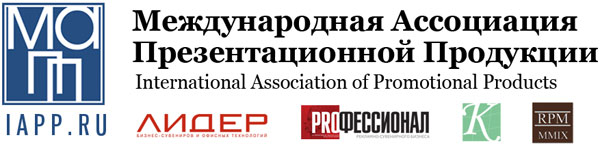 Анкета участника Премии «ДЕРЖАВА МАСТЕРОВ  ̶  2020» 1. ОБЩИЕ СВЕДЕНИЯ1.1. Название компании (для использования в публикациях):1.2. Юридическое название компании:1.3. Адрес: 1.4. Сайт компании:1.5. Социальные сети (указать активные ссылки на странички):Instagram:Facebook:Vkontakte:2. КОНТАКТНОЕ ЛИЦО2.1. Ф.И.О.:2.2. Должность:2.3. Номер телефона (желательно, мобильный):2.4. Адрес электронной почты:2.5. Электронные адреса, которые необходимо добавить в информационную рассылку ПРЕМИИ: 3. КАТЕГОРИИ* Под желаемой категорией указать название каждого изделия/набора 1. ПРОМОПРОДУКЦИЯ; 
2. ЛИДЕР КОММУНИКАЦИЙ;
3. ТВОРЧЕСКАЯ УПАКОВКА;
4. МАСТЕР ДИЗАЙНА;
5. МОЙ ГОРОД, МОЯ СТРАНА (городской и туристический сувенир);
6. НОВОГОДНИЙ СУВЕНИР;
7. ПЕРСОНАЛЬНО. ОСОБО. ВАЖНО;
8. СПОРТИВНЫЙ СУВЕНИР;9. ОБРАЩЁННОЕ ТВОРЧЕСТВО. СУВЕНИРЫ К ПРОФЕССИОНАЛЬНЫМ ПРАЗДНИКАМ;10. ГАСТРОНОМИЧЕСКИЙ БРЕНД. ПОДАРКИ СО ВКУСОМ.4. СВЕДЕНИЯ О ПРОДУКТЕ* В случае подачи на Премию нескольких изделий, данный раздел заполняется для каждого изделия.4.1. Название экспоната/набора:4.2.  Фотографии изделия/набора. От 300 точек dpi, jpg/tiff. 4/5 фото.4.3. Ф.И.О. дизайнера, или название дизайн-студии:4.4. Розничная цена изделия:4.5. Описание изделия и концепции. Почему изделие/набор подходит для выбранной категории.4.6. Кому предназначена ваша продукция? Опишите своего покупателя.4.7. Является ли ваша продукция серийным производством, или создана для конкретной кампании?4.8.  Если изделие производится в России лишь частично, приложите график расчёта себестоимости изделия.4.9. Если ваш продукт изготовлен из экологических материалов, или с применением экологических технологий, приложите соответствующие документы (сертификаты, дипломы и т.п.).4.10. Возврат представленного к участию в Премии образца продукции: ДАНЕТ * *Изъявляем своё желание получить обратно представленный образец продукции за счёт нашей компании. Понимаем, что в случае присвоения нашей продукции одной из премий, у организатора есть право на использование нашей продукции в течение некоторого времени, требуемого для проведения мероприятий по представлению победителей конкурса.